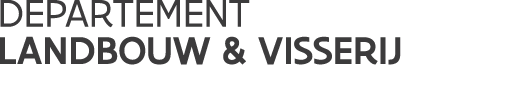 Vlaamse overheidKoning Albert II-laan 35 bus 401030 BRUSSELT 02 552 77 05F 02 552 77 01www.vlaanderen.beVERSLAG Expertengroep Wijn////////////////////////////////////////////////////////////////////////////////////////////////////////////////////////////////////////////////////////////////////////////////////////////////////////////////////////////////////////////////////////////////////etikettering van traditionele termenDe Commissie deelt mee dat de ter beschikking gestelde documenten nog in een zeer vroege fase zitten. De werkdocumenten hebben dan ook eerder als doel discussie met de lidstaten aan te wakkeren.De Commissie bespreekt 3 artikels:Bij de verplichte aanduidingen is de verwijzing naar het nummer van de partij weggelaten (ex artikel 50, 1. par 2 van Verordening 607/2009) daar deze bepalingen al zijn opgenomen in de horizontale verordeningAlcoholpercentage (ex artikel 54 van 607/2009); in het voorstel is een tolerantie toegelaten van 0.8%; de minimumgrootte is weggelaten, en wordt vervangen door de horizontale verordening (1169/2011) die 1.2mm bepaalt.Aanduiding van bottelaar, producent, importeur en verkoper (ex artikel 56): de definities zijn er uit genomen; de mogelijkheid wordt geschrapt om bottelaar/invoerder/producent te vervangen door een codeReacties van de experten:Een groot aantal experten zijn tegen het voorstel van de Commissie om de mogelijkheid te verwijderen om het bottelaar/invoerder/producent te vervangen door een code. Geen goed idee om regels voor de geografische indicaties in een andere wetgeving op te nemen; voor de operatoren en de administratie is de beste optie nog altijd om één en dezelfde tekst te hebben over wijnSteun aan de Commissie om horizontale regels uit de verordening te nemen in functie van vereenvoudigingDe Commissie besluit dat de lidstaten voorstander zijn om alle regels op te sommen in een zelfde tekstIndicatie van het suikergehalte (ex artikel 58-60): de artikels zijn samengevoegd waarbij het suikergehalte ook vermeld kan worden voor niet-schuimende wijnen Wijnoogstjaar (ex art 61): punt 3 is geschrapt want overbodigNaam druivenras (ex art 62): sommige lidstaten waren voorstander om slechts vermelding op het etiket toe te laten indien het ras voor minstens 15% deel uitmaakte van de wijn. Niet alle lidstaten steunden dit voorstel, maar kan over gediscussieerd wordenTaal: in verordening 1308/2013 wordt bepaald dat etikettering in EU-taal dient te gebeuren. In horizontale regels staat dat de taal moet worden verstaan door de consument. De juridische dienst raadt aan deze 2 regels moeten worden gedeeld, waardoor voor alle duidelijkheid hierover iets kan opgenomen worden in de verordeningEen expert is voorstander om de regels rond fles-types voor schuimwijn te versoepelen. Op een seminarie bleek er interesse te zijn om bvb schuimwijn uit een tap te serveren. Vereenvoudiging van verordening 607/2009 wat betreft druivenrassenDe lidstaten hebben eind vorig jaar een lijst opgemaakt van toegestane wijndruivenrassen in hun land.Voorstel van de Commissie:(ex artikel 62 Vo 607/2009) schrappen van de vrijstelling die lidstaten met weinig wijnproductie hadden (schrappen referentie naar OIV). De reden is dat er een negatieve interferentie is met de OIV lijst en de Europese lijst. Voortaan zou dus enkel ISAMM dienen als communicatieluik en zou deze databank gekoppeld worden aan de Europa-websiteEen bijkomende vraag kan gesteld worden of het druivenras behoort tot vitis vinifera, of dat het om een hybride soort gaat. Eventueel kunnen regels opgesteld worden om deze methode te bepalenReacties experten:Goed idee om OIV lijst te deletenHet onderscheid tussen druivenrassen is niet meer van deze tijd. Met hybride rassen kan ook uitstekende wijn worden; consument weet niet wat het onderscheid is tussen deze rassen; Experten zijn geen voorstander om bijlage 15 (A en B) terug te openen daar ze het belangrijk vinden om maximale bescherming te geven aan BOB/BGA wijnencontrole: begeleidende documentenDe regelgeving rond begeleidende documenten zal zo veel mogelijk vereenvoudigd worden. Het document in artikel 24 (Verordening 436/2009) zal verplicht worden (ook voor kleine producenten). Men wil met dit elektronisch document ook sap en most dekken. De discussie over dit laatste punt is bezig met DG TAXUD. datum: 26/01/2016Verslag: Timo Delveaux